APPLICATION FORM: Christian and Religious Studies Flexible Programme PLEASE COMPLETE IN BLOCK CAPITALS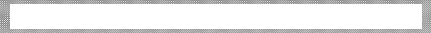 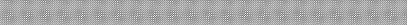 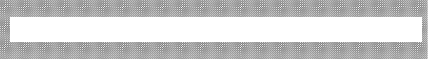 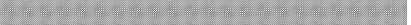 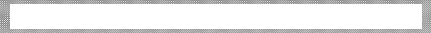 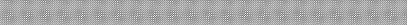 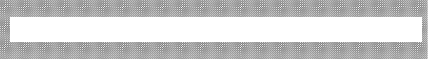 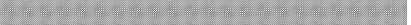 Section 10 – PERSONAL STATEMENTPlease enter below a personal statement by yourself. This could include details of your aptitude for study; details of any relevant practical experience, responsibilities, study abroad; outside interests; reasons for wishing to study at the University of Aberdeen; where appropriate, reasons for wishing to visit the UK etc.Please continue on a separate sheet if necessary.DeclarationI certify that the information given in this application is correct and complete.   If I am admitted to the University I undertake to observe the University’s Regulations and to ensure payment of tuition fees and other financial liabilities to the University.   I agree that the University of Aberdeen may process personal data contained in this form, or other data which the University may obtain from me or other people whilst I am an applicant and student, for any purposes connected with my application or for any other legitimate reason.Signature of Applicant:	Date:Thank you for completing this formADDITIONAL STATISTICAL DATA QUESTIONNAIREThe information on this page is required for statistical purposes only and will not be made available to staff considering the application for admission. We would be grateful if you would take a few minutes to complete the following information.Please tick the appropriate boxes.University of AberdeenInstructions for completion of the Application FormIMPORTANT NOTES•	This form should only be used for applications to the Christian and Religious Studies Flexible Programme. A separate form is required for application to Access Programmes and for part-time on- campus degree study. For full-time degree programmes, applications should be made through UCAS (Universities and Colleges Admissions Service).•		If filling in a paper copy of the form, please write clearly in BLOCK CAPITALS using black ink.•		Please complete the form with as much detail as possible.•			If you have any queries, please contact Dr Sam Newington (s.newington@abdn.ac.uk)Section 1Previous Name: If you have changed your name for any reason (e.g. marriage) please enter your former name.Have you been a student...: Please select yes only if you have your Student ID Number available.Section 2Contact Address: Write the address to which you want the University to send all correspondence. Please let us know immediately if your contact details change.Home Status: This information is required by the University for statistical purposes only.Section 3Entry Category...: please select yes only if you have your HESA number available.Student Registration Number.....: If you have completed or are completing a vocational qualification such as a BTEC diploma or certificate, SQA/SCOTVEC/GSVQ qualification or GNVQ qualification with BTEC, RSA or City and Guilds, enter the appropriate Student Registration Number or Candidate Number.Permanent Domicile: This is the country which is your permanent home.Disability: The University needs to know if you have a disability, special need or medical condition which may  affect  your  ability  to  follow  the  course,  or  require  additional  support  or  specific  facilities.  The information you provide is treated confidentially and will not affect any decision about your academic suitability for the course.Residential Category: Most UK and EU applicants will tick the first box. Non EU nationals claiming UK fees status should enclose documentary evidence of residential category: e.g. a letter from the Home Office confirming right of permanent UK residence.Criminal Convictions: If you have crossed this box, further information may be requested. A brief note of explanation may be enclosed at this stage.To help us reduce the risk of harm or injury to our students caused by the criminal behaviour of other students, we must know about any relevant criminal convictions that an applicant has.Relevant criminal convictions are only those for offences against the person, whether of a violent or sexual nature, and convictions for offences involving unlawfully supplying controlled drugs or substances where the conviction concerns commercial drug dealing or trafficking.  Convictions that are spent (as defined by the Rehabilitation of Offenders Act 1974) are not considered to be relevant and you should not reveal them (exceptions - see the next paragraph).If you are applying for courses in teaching, health, social work and courses involving work with children or vulnerable adults, you must tell us about any criminal convictions, including spent sentences and cautions (including verbal cautions) and bind-over orders.For these courses, you must enter x in the box if any of the following statements apply to you. a)  I have a criminal convictionb)  I have a spent criminal convictionc)  I have a caution (including a verbal caution)d)  I have a bind-over ordere)  I am serving a prison sentence for a criminal conviction f)	I have a relevant conviction that is not spentg)  I am serving a prison sentence for a relevant criminal convictionIf statements (e), (f) or (g) apply to you, you must also give the prison address as your postal address on page 1 of your application and a senior prison officer must support your application.Convictions that are spent (as defined by the Rehabilitation of Offenders Act 1974) are not considered to be relevant and you should not reveal them.If you are convicted of a relevant criminal offence after you have applied, you must tell us.  Do not send us details of the offence, simply tell us that you have relevant criminal conviction and we will write to you to ask for more details.English Language Proficiency: Students whose first language is not English will require an English Language qualification taken within the last two years. Students who have been taught in English for substantial parts of their education may be accepted without a formal qualification.Section 4Current or most recent educational….: Please enter both the month and the year for entry and year of leaving.Section 5Highest entry Qualification: Only list your highest achieved educational or professional qualifications. Please complete as much information as you can.Section 6Employment History: Weekend, vacation and voluntary work may be included.Section 7Proposed Programme of Study: Certificate or Diploma in Christian and Religious StudiesIntended date of entry (Month/Year): e.g. Oct 2015 (1st half session) or Feb 2015 (2nd half session).Intended source of fees: Indicate who is paying your fees e.g. “self”, “employer”, “self 25% and employer75%” etc. (If other than “self”, please give contact, name and address with separate letter of confirmation.) Also, if you have already applied for “Fee Waiver” or “Fee Abatement” to support payment of these fees please indicate here.Section 10Declaration: Do not forget to sign and date your application!Reference:It is the applicants responsibility to secure reference details. Applicant Ref No (will be allocated by the University)Applicant Ref No (will be allocated by the University)Applicant Ref No (will be allocated by the University)Applicant Ref No (will be allocated by the University)Applicant Ref No (will be allocated by the University)Applicant Ref No (will be allocated by the University)Applicant Ref No (will be allocated by the University)Applicant Ref No (will be allocated by the University)Applicant Ref No (will be allocated by the University)Applicant Ref No (will be allocated by the University)Date Received (entered by the University)/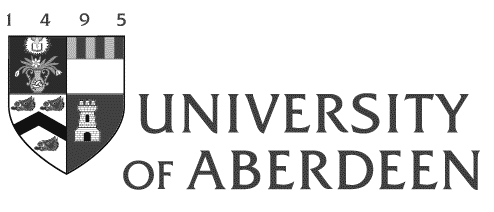 Please return form to:Dr Sam NewingtonChristian and Religious Studies Flexible ProgrammeSchool of Divinity, History and PhilosophyKing’s CollegeUniversity of AberdeenAberdeenAB24 3FXUKEmail: s.newington@abdn.ac.ukSection 1 - NAMESection 1 - NAMESurname/Family NameForename 1Forename 2Forename 3Title: (Miss/Ms/Mrs/Mr/Dr)Previous Name (if applicable)Date of BirthHave you been a student in this University before?YesNoIf yes & at Aberdeen University, please give your StudentIdentification number, if knownIf yes, most recent Aberdeen University ProgrammeSection 2 - ADDRESSSection 2 - ADDRESSSection 2 - ADDRESSSection 2 - ADDRESSSection 2 - ADDRESSSection 2 - ADDRESSSection 2 - ADDRESSSection 2 - ADDRESSSection 2 - ADDRESSContact Address (for correspondence)Contact Address (for correspondence)Contact Address (for correspondence)Contact Address (for correspondence)Contact Address (for correspondence)Contact Address (for correspondence)Contact Address (for correspondence)Contact Address (for correspondence)Contact Address (for correspondence)Address Line 1Address Line 2Address Line 3Address Line 4PostcodePostcodeTelephone Number(with country and area code)DayDayEveningEveningOther Contacts (if available)MobileMobileEmailEmailPermanent Home Address (if different from above)Permanent Home Address (if different from above)Permanent Home Address (if different from above)Permanent Home Address (if different from above)Permanent Home Address (if different from above)Permanent Home Address (if different from above)Permanent Home Address (if different from above)Permanent Home Address (if different from above)Permanent Home Address (if different from above)Address Line 1Address Line 2Address Line 3Address Line 4PostcodePostcodeTelephone Number(with country and area code)DayDayEveningEveningOther Contacts (if available)MobileMobileEmailEmailHome StatusHome StatusHome StatusHome StatusHome StatusHome StatusHome StatusHome StatusHome StatusTerm address not knownLodgingsLodgingsParental HomeParental HomeRented FlatOwn HomeOwn HomeCouncil FlatCouncil FlatOther (please specify)Section 3 – PERSONALSection 3 – PERSONALSection 3 – PERSONALSection 3 – PERSONALSection 3 – PERSONALEntry Category. Have you previously studied in UK Higher Education?Yes*No* If yes, please enter HESA Student IdentifierStudent Registration Number for VocationalQualifications or Scottish Candidate No.Permanent DomicileCountry (if out with UK) County/Town (if within UK)Country of BirthNationalityDISABILITIESDISABILITIESDISABILITIESDISABILITIESNo known disability  (If you tick this box please go to Residential Category)No known disability  (If you tick this box please go to Residential Category)No known disability  (If you tick this box please go to Residential Category)In receipt of DSA, has disabilityNot in receipt of DSA, has disabilityDetails:Details:Details:Details:Dyslexia/other learning difficultiesBlind/Partially SightedDeaf/Hearing ImpairmentWheelchair User/Mobility DifficultiesPersonal Care SupportMental Health DifficultiesUnseen Disabilities, e.g. DiabetesMultiple DisabilitiesAsperger Syndrome/ASDInformation refusedInformation not soughtOther disabilityIf you have a disability not listed above, please give brief detailsIf you have a disability not listed above, please give brief detailsIf you have a disability not listed above, please give brief detailsIf you have a disability not listed above, please give brief detailsIf support is required as a consequence of any of the above, please give brief detailsIf support is required as a consequence of any of the above, please give brief detailsIf support is required as a consequence of any of the above, please give brief detailsIf support is required as a consequence of any of the above, please give brief detailsResidential Category (please tick the appropriate box)Residential Category (please tick the appropriate box)Residential Category (please tick the appropriate box)Residential Category (please tick the appropriate box)Residential Category (please tick the appropriate box)UK/EU National, resident in the European Economic Area (EEA)UK/EU National, resident in the European Economic Area (EEA)UK/EU National, resident in the European Economic Area (EEA)UK/EU National, resident in the European Economic Area (EEA)Non-EU National, resident for 3 years (settled)Non-EU National, resident for 3 years (settled)Non-EU National, resident for 3 years (settled)Non-EU National, resident for 3 years (settled)Non-EU refugee status/Exceptional leave to remainNon-EU refugee status/Exceptional leave to remainNon-EU refugee status/Exceptional leave to remainNon-EU refugee status/Exceptional leave to remainNational of Norway, Iceland or Liechtenstein residents in the UKNational of Norway, Iceland or Liechtenstein residents in the UKNational of Norway, Iceland or Liechtenstein residents in the UKNational of Norway, Iceland or Liechtenstein residents in the UKUK/EU National, temporarily employed outside EEAUK/EU National, temporarily employed outside EEAUK/EU National, temporarily employed outside EEAUK/EU National, temporarily employed outside EEAOtherDetailsCriminal ConvictionCriminal ConvictionCriminal ConvictionIf you have a relevant criminal conviction, enter ‘Yes’(Please refer to Notes for Applicants, Section 3)YesAdmission to StudyAdmission to StudyAdmission to StudyAdmission to StudyAdmission to StudyHave you previously been refused admission to study?YesNo  English Language Proficiency (please complete only if first language is not English) 	  English Language Proficiency (please complete only if first language is not English) 	  English Language Proficiency (please complete only if first language is not English) 	  English Language Proficiency (please complete only if first language is not English) 	  English Language Proficiency (please complete only if first language is not English) 	  English Language Proficiency (please complete only if first language is not English) 	IELTSIELTSIELTSIELTSIELTSIELTSTest DateOverall ScoreWriting ScoreTOEFLTOEFLTOEFLTOEFLTOEFLTOEFLTest DateOverall ScoreWriting ScoreIf you wish to request exemption from providing an English Language certificate, please state your reasons here.If you wish to request exemption from providing an English Language certificate, please state your reasons here.If you wish to request exemption from providing an English Language certificate, please state your reasons here.If you wish to request exemption from providing an English Language certificate, please state your reasons here.If you wish to request exemption from providing an English Language certificate, please state your reasons here.If you wish to request exemption from providing an English Language certificate, please state your reasons here.Section 4 – EDUCATIONALSection 4 – EDUCATIONALSection 4 – EDUCATIONALSection 4 – EDUCATIONALSection 4 – EDUCATIONALName of Current or Most Recent InstitutionMonth and Year of EntryMonthYearIntended or Actual Month & Year of LeavingMonthYearSection 5 – QUALIFICATIONSection 5 – QUALIFICATIONSection 5 – QUALIFICATIONSection 5 – QUALIFICATIONSection 5 – QUALIFICATIONSection 5 – QUALIFICATIONSection 5 – QUALIFICATIONSection 5 – QUALIFICATIONPlease list below your highest achieved educational, professional or other relevant qualification.SOCRATES applicants do not need to complete this section but should attach a Transcript of Record.Please list below your highest achieved educational, professional or other relevant qualification.SOCRATES applicants do not need to complete this section but should attach a Transcript of Record.Please list below your highest achieved educational, professional or other relevant qualification.SOCRATES applicants do not need to complete this section but should attach a Transcript of Record.Please list below your highest achieved educational, professional or other relevant qualification.SOCRATES applicants do not need to complete this section but should attach a Transcript of Record.Please list below your highest achieved educational, professional or other relevant qualification.SOCRATES applicants do not need to complete this section but should attach a Transcript of Record.Please list below your highest achieved educational, professional or other relevant qualification.SOCRATES applicants do not need to complete this section but should attach a Transcript of Record.Please list below your highest achieved educational, professional or other relevant qualification.SOCRATES applicants do not need to complete this section but should attach a Transcript of Record.Please list below your highest achieved educational, professional or other relevant qualification.SOCRATES applicants do not need to complete this section but should attach a Transcript of Record.UK, GCE, VCE, International Baccalaureate, Irish Leaving Certificate (G)NVQ’sUK, GCE, VCE, International Baccalaureate, Irish Leaving Certificate (G)NVQ’sUK, GCE, VCE, International Baccalaureate, Irish Leaving Certificate (G)NVQ’sUK, GCE, VCE, International Baccalaureate, Irish Leaving Certificate (G)NVQ’sUK, GCE, VCE, International Baccalaureate, Irish Leaving Certificate (G)NVQ’sUK, GCE, VCE, International Baccalaureate, Irish Leaving Certificate (G)NVQ’sUK, GCE, VCE, International Baccalaureate, Irish Leaving Certificate (G)NVQ’sOthersOthersOthersOthersOthersOthersOthersSubject / AwardTitleAward LevelAwarding BodyAwardAward(Anticipated) Date of Award(Anticipated) Date of Award(Anticipated) Date of AwardSubject / AwardTitle(e.g.Higher,‘O’,BSc)(e.g. SQA, C&G)GradeBandMonthYearYearSection 6 – EMPLOYMENTSection 6 – EMPLOYMENTSection 6 – EMPLOYMENTSection 6 – EMPLOYMENTSection 6 – EMPLOYMENTSection 6 – EMPLOYMENTPlease enter periods of employment or research experience in chronological order, starting with most recentPlease enter periods of employment or research experience in chronological order, starting with most recentPlease enter periods of employment or research experience in chronological order, starting with most recentPlease enter periods of employment or research experience in chronological order, starting with most recentPlease enter periods of employment or research experience in chronological order, starting with most recentPlease enter periods of employment or research experience in chronological order, starting with most recentDate FromDate FromDate ToDate ToEmployer (if not UK, please state which country)Title & Description of Post(s) HeldMonthYearMonthYearEmployer (if not UK, please state which country)Title & Description of Post(s) HeldSection 7 – PROGRAMMESection 7 – PROGRAMMESection 7 – PROGRAMMESection 7 – PROGRAMMESection 7 – PROGRAMMESection 7 – PROGRAMMESection 7 – PROGRAMMESection 7 – PROGRAMMESection 7 – PROGRAMMESection 7 – PROGRAMMEProposed Programme of StudyIntended date of entry (Month/Year)MonthMonthMonthYearYearProposed Study CentreIntended Source of FeesSelfOtherOtherDetailsDetailsIs your funding already guaranteed?YesNoNoDo you want information on FeeAbatement / Fee Waiver?YesNoNoSection 8 – MARKETINGSection 8 – MARKETINGSection 8 – MARKETINGSection 8 – MARKETINGSection 8 – MARKETINGSection 8 – MARKETINGHow did you hear about this programme?How did you hear about this programme?How did you hear about this programme?How did you hear about this programme?How did you hear about this programme?How did you hear about this programme?University ProspectusWWWHE Convention or FairBritish CouncilYour own SchoolUniversity Visit to InstitutionAberdeen International OfficerFamily/FriendsOpen DayNewspaper/Media(please specify)Academic DepartmentAim4UniUnknownOther (please specify)Section 9 – COURSES (MODULE) SELECTIONSection 9 – COURSES (MODULE) SELECTIONCourse CodeTitlee.g. KL00P0Preparation for Higher Education2nd Half Session (February – May)2nd Half Session (February – May)Course CodeTitleSummer School (June – July)Summer School (June – July)Course CodeTitlePass the completed application form to your referee. Pass the completed application form to your referee. CONFIDENTIAL STATEMENT BY REFEREECONFIDENTIAL STATEMENT BY REFEREEName of Referee:Name of Referee:Post/Occupation/Relationship:Post/Occupation/Relationship:Address:Telephone:(including STD code)Address:Postcode:Note for refereeCould you please provide an academic and character reference for the applicant.Note for refereeCould you please provide an academic and character reference for the applicant.Applicant’s Name (printed): -----------------------------------------------------------------------------------------------Course(s) Applied for: -----------------------------------------------------------------------------------------------------Referee’s Signature: ---------------------------------------------------------------------	Date: ------------------------Applicant’s Name (printed): -----------------------------------------------------------------------------------------------Course(s) Applied for: -----------------------------------------------------------------------------------------------------Referee’s Signature: ---------------------------------------------------------------------	Date: ------------------------GenderMaleFemaleMarital StatusMarriedSingleDivorcedOtherEthnicity (please tick the appropriate box)Ethnicity (please tick the appropriate box)Ethnicity (please tick the appropriate box)Ethnicity (please tick the appropriate box)Ethnicity (please tick the appropriate box)Ethnicity (please tick the appropriate box)WhiteWhiteWhiteWhiteWhiteWhiteBritishIrishIrish TravellerScottishWelshOther White BackgroundBlack or Black BritishBlack or Black BritishBlack or Black BritishBlack or Black BritishBlack or Black BritishBlack or Black BritishCaribbeanAfricanOther Black BackgroundAsian or Asian BritishAsian or Asian BritishAsian or Asian BritishAsian or Asian BritishAsian or Asian BritishAsian or Asian BritishIndianPakistaniBangladeshiChineseOther Asian BackgroundMixedMixedMixedMixedMixedMixedWhite & Black CaribbeanWhite & Black AfricanWhite & AsianOther Mixed BackgroundOther Ethnic BackgroundOccupationOccupationOccupationOccupationOccupationOccupationOccupationMost recent occupation of yourself, or if entering at under age 21 (undergraduate)or 25 (postgraduate) the person with the highest earnings in your householdMost recent occupation of yourself, or if entering at under age 21 (undergraduate)or 25 (postgraduate) the person with the highest earnings in your householdMost recent occupation of yourself, or if entering at under age 21 (undergraduate)or 25 (postgraduate) the person with the highest earnings in your householdMost recent occupation of yourself, or if entering at under age 21 (undergraduate)or 25 (postgraduate) the person with the highest earnings in your householdMost recent occupation of yourself, or if entering at under age 21 (undergraduate)or 25 (postgraduate) the person with the highest earnings in your householdCategory of the above occupation (Please tick the appropriate box)Category of the above occupation (Please tick the appropriate box)Category of the above occupation (Please tick the appropriate box)Category of the above occupation (Please tick the appropriate box)Category of the above occupation (Please tick the appropriate box)Category of the above occupation (Please tick the appropriate box)Category of the above occupation (Please tick the appropriate box)Higher Managerial & ProfessionalLower Managerial & ProfessionalIntermediateIntermediateSmall Employer/OwnAccount workerLower Supervisory & TechnicalSemi-RoutineSemi-RoutineRoutineNever Worked/Long-TermUnemployedNot classified (IncludingStudents)Not classified (IncludingStudents)Have either of your parents studies at University Level?OneBothNeitherSpecial Student Status (Please tick the appropriate box)Special Student Status (Please tick the appropriate box)Entered HE via Scottish Wider Access ProgrammeEntered HE via another Access ProgrammeNot Applicable